projektas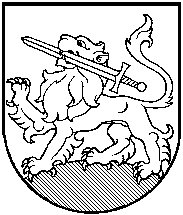 RIETAVO SAVIVALDYBĖS TARYBASPRENDIMASDĖL VIEŠO GERIAMOJO VANDENS TIEKĖJO IR NUOTEKŲ TVARKYTOJO PASKYRIMO2016 m. kovo 17 d.  Nr.      RietavasVadovaudamasi Lietuvos Respublikos vietos savivaldos įstatymo 6 straipsnio 30 punktu, Lietuvos Respublikos geriamojo vandens tiekimo ir nuotekų tvarkymo įstatymo 10 straipsnio 3 punktu, Valstybinės kainų ir energetikos kontrolės komisijos 2015 m. birželio 26 d. nutarimu Nr. O3-386 ,,Dėl geriamojo vandens tiekimo ir nuotekų tvarkymo veiklos licencijos uždarajai akcinei bendrovei „Rietavo komunalinis ūkis“ išdavimo“,Rietavo savivaldybės taryba nusprendžia:1. Paskirti uždarąją akcinę bendrovę ,,Rietavo komunalinis ūkis“ viešuoju geriamojo vandens tiekėju ir nuotekų tvarkytoju Rietavo savivaldybės teritorijoje.2. Pavesti uždarajai akcinei bendrovei ,,Rietavo komunalinis ūkis“ vykdyti viešąjį geriamojo vandens tiekimą ir nuotekų tvarkymą Rietavo savivaldybės viešojo geriamojo vandens tiekimo teritorijoje.            Šis sprendimas gali būti skundžiamas Lietuvos Respublikos administracinių bylų teisenos įstatymo nustatyta tvarka.Savivaldybės meras                                                                                            RIETAVO SAVIVALDYBĖS ADMINISTRACIJOS VIETOS ŪKIO SKYRIUSAIŠKINAMASIS RAŠTAS PRIE SPRENDIMO„DĖL VIEŠO GERIAMOJO VANDENS TIEKĖJO IR NUOTEKŲ TVARKYTOJO PASKYRIMO“ PROJEKTO                                               2016-02-26  Nr.                                                            Rietavas1. Sprendimo projekto esmė.Sprendimo projektu siūloma paskirti uždarąją akcinę bendrovę ,,Rietavo komunalinis ūkis“ vykdyti viešąjį geriamojo vandens tiekimą ir nuotekų tvarkymą Rietavo savivaldybės viešojo geriamojo vandens tiekimo teritorijoje.2. Kuo vadovaujantis parengtas sprendimo projektas.Sprendimo projektas parengtas vadovaujantis Lietuvos Respublikos vietos savivaldos įstatymo 6 straipsnio 30 punktu, Lietuvos Respublikos geriamojo vandens tiekimo ir nuotekų tvarkymo įstatymo 10 straipsnio 3 punktu, Valstybinės kainų ir energetikos kontrolės komisijos 2015 m. birželio 26 d. nutarimu Nr. O3-386 ,,Dėl geriamojo vandens tiekimo ir nuotekų tvarkymo veiklos licencijos uždarajai akcinei bendrovei „Rietavo komunalinis ūkis“ išdavimo“. 3. Tikslai ir uždaviniai. Savivaldybės įmonė uždaroji akcinė bendrovė ,,Rietavo komunalinis ūkis“ bus paskirta vykdyti viešąjį geriamojo vandens tiekimą ir nuotekų tvarkymą Rietavo savivaldybės viešojo geriamojo vandens tiekimo teritorijoje.4. Laukiami rezultatai.Rietavo savivaldybės tarybos sprendimu paskirta uždaroji akcinė bendrovė ,,Rietavo komunalinis ūkis“ vykdys viešąją geriamojo vandens tiekimo ir nuotekų tvarkymo veiklą Rietavo savivaldybės viešojo geriamojo vandens tiekimo teritorijoje.5. Kas inicijavo sprendimo  projekto rengimą.Sprendimo projekto rengimą inicijavo Vietos ūkio skyrius.6. Sprendimo projekto rengimo metu gauti specialistų vertinimai.Specialistų neigiamų vertinimų kol kas negauta.7. Galimos teigiamos ar neigiamos sprendimo priėmimo pasekmės.Neigiamų pasekmių nenumatyta.8. Lėšų poreikis sprendimo įgyvendinimui.Sprendimo įgyvendinimui savivaldybės biudžeto lėšų nereikia. 9. Antikorupcinis vertinimas. Šis sprendimas antikorupciniu požiūriu nevertinamas.Vietos ūkio skyriaus vedėjas                                                    Juozas Albauskas                   